Social control: the definitionSocial Control is the ways in which society tries to ensure that it’s members do not break norms or commit crimes.Social control makes people conform to the rules of society.Informal Social Control: Informal social control is how we are persuaded to conform through being taught what is acceptable. This happens through socialisation and occurs within: Formal Social Control: Formal Social control is the creation of laws and rules to control people’s behaviour. The agencies of social control include:Type of Informal Social ControlHow does it persuade people to obey rules?Rewards/ Sanctions:Example of the type of rule:The FamilyEducationPeer GroupsWorkThe MediaReligionType of Formal Social ControlHow does it persuade people to obey rules?The Police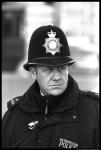 The Government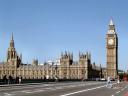 The Judiciary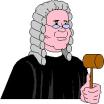 The Penal System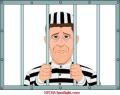 